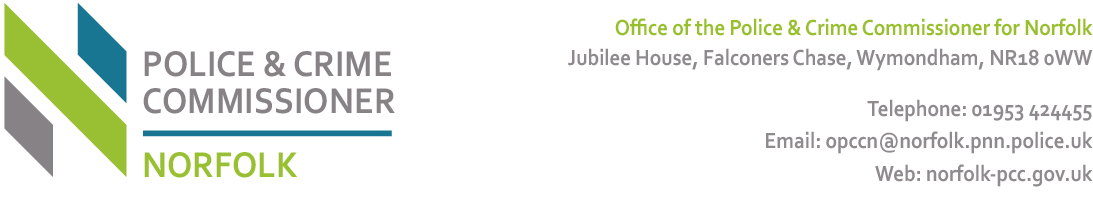 INDEPENDENT CUSTODY VISITORAPPLICATION FORM(PLEASE COMPLETE IN BLOCK CAPITALS)PERSONAL DETAILSINFORMATION IN SUPPORT OF YOUR APPLICATIONREFERENCESDECLARATIONWhen completed please return this form to:Independent Custody Visiting Scheme AdministratorOffice of the Police & Crime Commissioner for NorfolkJubilee HouseFalconer’s ChaseWymondhamNR18 0WWPlease also complete the equal opportunities monitoring form enclosed Forename(s)SurnameTitle (Mr, Mrs, Miss, Ms, Dr)Permanent AddressPermanent AddressPermanent AddressPostcodePostcodePostcodeContact telephone numbers (please indicate your preferred option)Contact telephone numbers (please indicate your preferred option)Contact telephone numbers (please indicate your preferred option)Home	Worke-mail addresse-mail addressDate of birthCurrent occupation/business and nature of roleCurrent occupation/business and nature of roleCurrent occupation/business and nature of roleName and address of current employer/businessName and address of current employer/businessName and address of current employer/businessAre you, or have you been in the last calendar year, an officer/employee of the Local Policing Body/Norfolk Constabulary (e.g. police officer, member of police staff, member of the office of the Police & Crime Commissioner, Special Constable) or a Justice of the Peace?Yes    		No    Are you, or have you been in the last calendar year, an officer/employee of the Local Policing Body/Norfolk Constabulary (e.g. police officer, member of police staff, member of the office of the Police & Crime Commissioner, Special Constable) or a Justice of the Peace?Yes    		No    Are you, or have you been in the last calendar year, an officer/employee of the Local Policing Body/Norfolk Constabulary (e.g. police officer, member of police staff, member of the office of the Police & Crime Commissioner, Special Constable) or a Justice of the Peace?Yes    		No    How did you learn about Independent Custody Visiting?Having read the materials provided with this application form, what skills, experience and qualities do you feel you would bring if you were appointed as an Independent Custody Visitor?(Please provide details of any other relevant information including hobbies/interests, voluntary work which you are/have been involved with and your reason for applying.  You may continue on a separate sheet if necessary)Are you an Appropriate Adult and/or Lay Observer appointed under the Criminal Justice Act 1991?Yes    		No    Please give details, including initials and correct form of address, of two referees, not related to you (and who have known you for two years) who have agreed to support your applicationPlease give details, including initials and correct form of address, of two referees, not related to you (and who have known you for two years) who have agreed to support your applicationNameAddressPostcodeNameAddressPostcodeOccupationTelephoneOccupationTelephoneI agree to the office of the Police & Crime Commissioner undertaking security checks in connection with my application as a volunteer.  I have read the information supplied to me concerning the duties and responsibilities of an Independent Custody Visitor and would be prepared if my application is accepted, to attend training as necessary and complete the appropriate undertaking in respect of confidentiality.I note that, under the terms of the Data Protection legislation, personal data supplied may be held or verified on or by computer, and also manual records.  The information will not be used for any purpose other than the selection and appointment of Independent Custody Visitors.I declare that the information I have provided is accurate to the best of my knowledge and belief.  I understand that giving false information or omitting relevant information could disqualify me application and, if I am appointed, could lead to my dismissal.I agree to the office of the Police & Crime Commissioner undertaking security checks in connection with my application as a volunteer.  I have read the information supplied to me concerning the duties and responsibilities of an Independent Custody Visitor and would be prepared if my application is accepted, to attend training as necessary and complete the appropriate undertaking in respect of confidentiality.I note that, under the terms of the Data Protection legislation, personal data supplied may be held or verified on or by computer, and also manual records.  The information will not be used for any purpose other than the selection and appointment of Independent Custody Visitors.I declare that the information I have provided is accurate to the best of my knowledge and belief.  I understand that giving false information or omitting relevant information could disqualify me application and, if I am appointed, could lead to my dismissal.SignedDateThe Local Policing Body aims to offer full equality of opportunity.  Volunteers will not be unfairly discriminated against on grounds of their sex, marital status, colour, race, nationality, ethnic or national origin, religion, disability, sexual orientation or age.  Decisions on recruitment, selection, training and dismissal will be made solely on the basis of objective criteria.The Local Policing Body aims to offer full equality of opportunity.  Volunteers will not be unfairly discriminated against on grounds of their sex, marital status, colour, race, nationality, ethnic or national origin, religion, disability, sexual orientation or age.  Decisions on recruitment, selection, training and dismissal will be made solely on the basis of objective criteria.